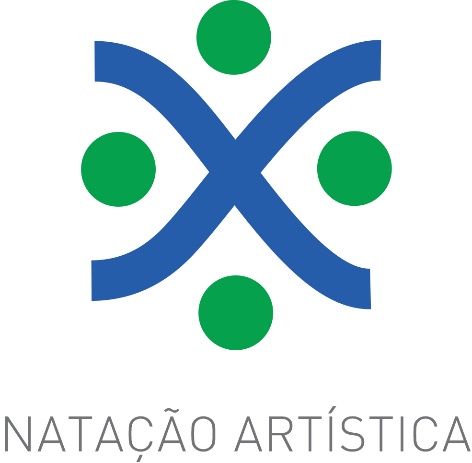 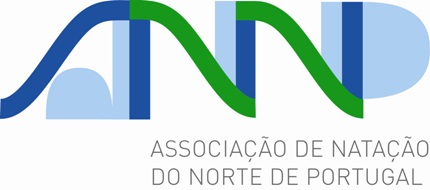 PROGRAMA GERALClubes Participantes:FOCA – Clube de Natação de FelgueirasCFP – Clube Fluvial PortuenseOSCN – Ovar Sincro – Clube de NataçãoPrograma da CompetiçãoDomingo, 17 de Janeiro de 20211ª Sessão - ManhãHORÁRIO:09h00 – Abertura do Zonal Norte09h30-  Elementos Técnicos Dueto Junior10h20 - Figuras JuvenilIntervalo11h30 – Elementos Técnicos Equipa JuniorIntervalo12h15 – Combinado JuvenilAlmoço  : 13h00 – 14h30 2ª Sessão - Tarde15h00 – Elementos Técnicos Dueto Absoluto15h25 – Figuras Infantil17h00 – Elementos Técnicos Equipa AbsolutaIntervalo18h00 – Equipa Infantil18h20 – Combinado Absoluto1ª SessãoELEMENTOS TÉCNICOS– CATEGORIA DUETO JUNIOREl.1  -   C.D. 2.2El.2 –   C.D. 1.8El.3 -    C.D. 3.0El.4 -    C.D.2.5Ordem de Apresentação:FIGURAS – CATEGORIA JUVENIL Fig,1 - 423 Ariana         C.D. 2.2Fig.2 - 143 Rio              C.D. 3.1Fig.3 - 351    Jupiter     C.D. 2.8Fig.4 - 437  Oceanea    C.D. 2.1ELEMENTOS TÉCNICOS– CATEGORIA EQUIPA JUNIOREl.1  -   C.D. 2.3El.2 –   C.D. 1.8El.3 -    C.D. 2.6El.4 -    C.D.3.1Ordem de Apresentação:COMBINADOS - CATEGORIA JUVENILAlmoço2ª Sessão:ELEMENTOS TÉCNICOS– CATEGORIA DUETO ABSOLUTOEl.1  -   C.D. 2.2El.2 –   C.D. 2.8El.3 -    C.D. 3.0El.4 -    C.D. 2.5Ordem de Apresentação: FIGURAS OBRIGATÓRIAS – CATEGORIA INFANTILFig.1 – 106 Perna de Ballet Esticada   C.D. 1.6Fig.2 – 301 Barracuda   C.D. 1.9Fig.3 – 420 Passeio á Retaguarda  C.D. 1.9Fig.4 – 327 Bailarina  C.D.  1.8Ordem de Apresentação:ELEMENTOS TÉCNICOS– CATEGORIA EQUIPA ABSOLUTAEl.1  -   C.D. 2.5El.2 –   C.D. 2.2El.3 -    C.D. 2.6El.4 -    C.D. 3.1Ordem de Apresentação: EQUIPA- CATEGORIA INFANTILCOMBINADO  - CATEGORIA ABSOLUTODataJornada/SessãoInício competiçãoInício competiçãoInício competiçãoOrganização15 Jan 2021                                    10h45                  Reunião de Delegados via Zoom16 Jan 2021                                    17h30                  Reunião de Arbitragem via Zoom15 Jan 2021                                    10h45                  Reunião de Delegados via Zoom16 Jan 2021                                    17h30                  Reunião de Arbitragem via Zoom15 Jan 2021                                    10h45                  Reunião de Delegados via Zoom16 Jan 2021                                    17h30                  Reunião de Arbitragem via Zoom15 Jan 2021                                    10h45                  Reunião de Delegados via Zoom16 Jan 2021                                    17h30                  Reunião de Arbitragem via Zoom15 Jan 2021                                    10h45                  Reunião de Delegados via Zoom16 Jan 2021                                    17h30                  Reunião de Arbitragem via Zoom15 Jan 2021                                    10h45                  Reunião de Delegados via Zoom16 Jan 2021                                    17h30                  Reunião de Arbitragem via Zoom17 Jan 20211ª Jornada
1ª Sessão       9h00                     Abertura do  Zonal Norte       9h00                     Abertura do  Zonal Norte       9h00                     Abertura do  Zonal Norte       9h00                     Abertura do  Zonal Norte       9h00                     Abertura do  Zonal Norte17 Jan 20211ª Jornada
1ª Sessão9h30Elementos Técnicos Dueto JúniorElementos Técnicos Dueto JúniorElementos Técnicos Dueto JúniorElementos Técnicos Dueto JúniorElementos Técnicos Dueto Júnior17 Jan 20211ª Jornada
1ª Sessão10h20Figuras JuvenilFiguras JuvenilFiguras JuvenilFiguras JuvenilFiguras Juvenil17 Jan 20211ª Jornada
1ª Sessão11h30Elementos Técnicos Equipa JúniorElementos Técnicos Equipa JúniorElementos Técnicos Equipa JúniorElementos Técnicos Equipa JúniorElementos Técnicos Equipa Júnior17 Jan 20211ª Jornada
1ª Sessão12h15Combinado JuvenilCombinado JuvenilCombinado JuvenilCombinado JuvenilCombinado Juvenil13h00 – 14h30 Almoço13h00 – 14h30 Almoço13h00 – 14h30 Almoço13h00 – 14h30 Almoço13h00 – 14h30 Almoço13h00 – 14h30 Almoço13h00 – 14h30 Almoço13h00 – 14h30 Almoço13h00 – 14h30 Almoço13h00 – 14h30 Almoço17 Jan 20211ª Jornada
2ª Sessão14h4514h45Abertura   2ª SessãoAbertura   2ª SessãoAbertura   2ª SessãoAbertura   2ª Sessão17 Jan 20211ª Jornada
2ª Sessão15h0015h00Elementos Técnicos Dueto AbsolutoElementos Técnicos Dueto AbsolutoElementos Técnicos Dueto AbsolutoElementos Técnicos Dueto Absoluto17 Jan 20211ª Jornada
2ª Sessão15h2515h25Figuras InfantisFiguras InfantisFiguras InfantisFiguras Infantis17 Jan 20211ª Jornada
2ª Sessão17h0017h00Elementos Técnicos Equipa AbsolutaElementos Técnicos Equipa AbsolutaElementos Técnicos Equipa AbsolutaElementos Técnicos Equipa Absoluta17 Jan 20211ª Jornada
2ª Sessão18h0018h00Equipa InfantilEquipa InfantilEquipa InfantilEquipa Infantil17 Jan 20211ª Jornada
2ª Sessão18h2018h20Combinado AbsolutoCombinado AbsolutoCombinado AbsolutoCombinado AbsolutoPainel 1 – El.1Painel 1 – El.2Inicia a nadadora número13Painel 2 – El.3Painel 2 – El.4Inicia a nadadora número681Joana Oliveira Fonseca                                    Inicia El.1Ovarsincro2Mariana Sousa RochaCFP3Beatriz Silva Prates                                         Inicia EL.2Ovarsincro4Benedita Granjo LopesOvarsincro5Sofia Santos TavaresOvarsincro6Ana Beatriz Rocha                                          Inicia El. 3Ovarsincro7Ines Maria DubiniCFP8Ana Miguel Borges                                         Inicia El. 4Ovarsincro9Laura Franchamps ManarteOvarsincro10Marta Margarida CostaOvarsincroPainel 1 – Fig.1Painel 1 – Fig.2Inicia a nadadora número14Painel 2 – Fig.3Painel 2 – Fig.4Inicia a nadadora número8121Gabriela  Mendes Ferreira                              Inicia Fig.1FOCA2Anna Luiza CarvalhoCFP3Rita Baptista Bastos                                  CFP4Inês Sofia Fonseca                                        Inicia Fig.2Ovarsincro5Ariana Filipa MeirelesCFP6Liliana Costa Soares                                     CFP7Sofia Correia CunhaCFP8Ana Rita Ramos                                            Inicia Fig.3Ovarsincro9Raquel Ali RodriguesFoca10Marta Rodrigues ValenteOvarsincro11Ines Maria DubiniCFP12Carolina Andrade Leite                                  Inicia Fig.4Ovarsincro13Benedita Granjo LopesOvarsincro14Helena Henriques MendonçaFOCA15Matilde Pinto SousaCFPPainel 1 – El.1Painel 1 – El.2Inicia a nadadora número14Painel 2 – El.3Painel 2 – El.4Inicia a nadadora número8111Ana Rita Ramos                                             Inicia El.1OvarSincro2Ana Beatriz RochaOvarSincro3Carolina Correia Figueiredo                             OvarSincro4Francisca Mihalache                                       Inicia EL.2CFP5Ana Miguel BorgesOvarSincro6Jane Silva Costa                                            CFP7Mariana Sousa RochaCFP8Joana Oliveira Fonseca                                  Inicia EL. 3OvarSincro9Sofia Tavares SantosOvarSincro10Carolina Andrade LeiteOvarSincro11Laura Franchamps Manarte                             Inicia El. 4OvarSincro12Beatriz Silva PratesOvarSincro13Ines Sofia FonsecaOvarSincro14Sofia Correia CunhaCFP1Rita Baptista Bastos, Sofia Correia Cunha, Liliana Costa Soares, Ariana Filipa Meireles, Anna Luiza Carvalho, Ines Maria Dubini, Matilde Pinto Sousa, Margarida Vasconcelos CastroCFP2Benedita Granjo Lopes, Carolina Andrade Leite, Ana Rita Ramos, Inês Sofia Fonseca, Maia Rodrigues Oliveira, Marta Rodrigues Valente, Leonor Almeida.OvarSincroPainel 1 – El.1Painel 1 – El.2Inicia a nadadora número12Painel 2– El.3Painel 2 – El.4Inicia a nadadora número341Marta Margarida Costa                                    Inicia El.1OvarSincro2Filipa Abreu Faria                                           Inicia El.2OvarSincro3Beatriz Cruz Gama                                         Inicia EL.3OvarSincro4Ana Beatriz Cardoso                                       Inicia El.4CFP5Alexandra Maria CardosoCFPPainel 1 – Fig.1Painel 1 – Fig2Inicia a nadadora número18Painel 2 – Fig.3Painel 2 – Fig.4Inicia a nadadora número15231Leonor Pereira Alves                                     Inicia Fig.1FOCA2Ana Margarida CardosoFOCA3Maria Luisa XavierCFP4Mafalda Henrique de PaulaOvarSincro5Ines Berlinchas OliveiraOvarSincro6Leonor Gabriel GuedesCFP7Joana GonçalvesFOCA8Bruno Soares Pinto                                        Inicia Fig.2CFP9Rodrigo Dinis CarvalhoCFP10Elisabete Bayer FortunatoCFP11Ines Castro FernandesOvarSincro12Sara Bettencourt LeiteCFP13Sofia Freitas PintoFOCA14Ana Margarida LimaCFP15Ana Beatriz Silva                                           Inicia Fig.3FOCA16Maria Moura FonsecaCFP17Ana Margarida TeixeiraFOCA18Margarida Vasconcelos CastroCFP19Daria ForonovaCFP20Margarida Pais CruzOvarSincro21Maria Rodrigues OliveiraOvarSincro22Barbara SousaFOCA23Lara Santos Romão                                       Inicia Fig.4OvarSincro24Mafalda BrochadoFOCA25Rita DiogoFOCA26Maria David TeixeiraFOCA27Maria João AlmeidaCFP28Leonor Rodrigues AlmeidaOvarSincro29Ines Isabel GuimarãesFOCA30Sofia Pousa RibeiroCFPPainel 1 – El.1Painel 1 – El.2Inicia a nadadora número12Painel 2 – El.3Painel 2 – El.4Inicia a nadadora número311Beatriz Cruz Gama                                       Inicia El.1,4OvarSincro2Faria Filipa Abreu                                            Inicia El.2OvarSincro3Carolina Correia Figueiredo                             Inicia EL.3OvarSincro1Mafalda Brochado, Ana Margarida Cardoso, Rita Diogo, Joana Gonçalves, Ines Isabel Guimarães, Ana Beatriz Silva, Barbara Sousa, Maria David Teixeira.FOCA2Ines Berlinchas Oliveira, Ines Castro Fernandes, Mafalda Henrique de Paula, Margarida Pais Cruz, Maria Rodrigues Oliveira, Lara Santos RomãoOvarSincro3Elisabete Bayer Fortunato, Rodrigo Dinis Carvalho, Daria Foronova, Maria João Almeida, Maria Moura Fonseca, Margarida Vasconcelos Castro, Luisa Xavier Maia. CFP1Filipa Abreu Faria, Ana Miguel Borges, Carolina Correia Figueiredo, Beatriz Cruz Gama, Laura Manarte, Marta Margarida Costa, Joana Oliveira Fonseca, Ana Beatriz Rocha, Sofia Santos Tavares, Beatriz Silva Prates.OvarSincro2Filipa Araujo Correia, Ana Beatriz Cardoso, Sofia Correia Cunha, Alexandra Maria Cardoso, Ines Maria Dubini, Francisca Mihalache, Jane Silva Costa, Mariana Sousa Rocha.CFP